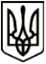 МЕНСЬКА МІСЬКА РАДА(чотирнадцята сесія восьмого скликання)РІШЕННЯ25 листопада  2021 року	м.Мена	№ 673Про прийняття у комунальну власність безхазяйного нерухомого майнаНа підставі рішення Менського районного суду Чернігівської області від 20.10.2021 року по справі № 738/1131/21, відповідно до ст.ст. 190, 327 328, 335 Цивільного кодексу України, ст. 333 Цивільного процесуального кодексу України, Закону України «Про державну реєстрацію речових прав на нерухоме майно та їх обтяжень», керуючись ст. 26 Закону України «Про місцеве самоврядування в Україні», Менська міська рада ВИРІШИЛА:Прийняти у комунальну власність Менської територіальної громади безхазяйне нерухоме майно – квартиру, розташовану по вулиці Садова будинок 17 квартира 2 в місті Мена Корюківського району Чернігівської області, загальною площею 33,2 м2.Доручити начальнику юридичного відділу міської ради Т.А. Бернадській здійснити державну реєстрацію речового права на нерухоме майно – квартиру, розташовану по вулиці Садова будинок 17 квартира 2 в місті Мена Корюківського району Чернігівської області, загальною площею 33,2 м2 за Менською територіальною громадою в особі Менської міської ради .Контроль за виконанням рішення покласти на першого заступника міського голови О.Л. Неберу.Міський голова	Геннадій ПРИМАКОВ